Parent InformationThis sheet contains all the links your child will need to access remote learning during their time away from school. Each week your child will receive a combination of:Live Learning: provided through Zoom by the teacher, children will receive direct teaching. The teacher will teach the concept and the children will have an opportunity to try some questions before completing a task independently.Remote learning: The children will use resources, as specified by the teacher, to complete work independently at home. These will be provided in your weekly packs.Parent InformationThis sheet contains all the links your child will need to access remote learning during their time away from school. Each week your child will receive a combination of:Live Learning: provided through Zoom by the teacher, children will receive direct teaching. The teacher will teach the concept and the children will have an opportunity to try some questions before completing a task independently.Remote learning: The children will use resources, as specified by the teacher, to complete work independently at home. These will be provided in your weekly packs.Parent InformationThis sheet contains all the links your child will need to access remote learning during their time away from school. Each week your child will receive a combination of:Live Learning: provided through Zoom by the teacher, children will receive direct teaching. The teacher will teach the concept and the children will have an opportunity to try some questions before completing a task independently.Remote learning: The children will use resources, as specified by the teacher, to complete work independently at home. These will be provided in your weekly packs.Parent InformationThis sheet contains all the links your child will need to access remote learning during their time away from school. Each week your child will receive a combination of:Live Learning: provided through Zoom by the teacher, children will receive direct teaching. The teacher will teach the concept and the children will have an opportunity to try some questions before completing a task independently.Remote learning: The children will use resources, as specified by the teacher, to complete work independently at home. These will be provided in your weekly packs.Parent InformationThis sheet contains all the links your child will need to access remote learning during their time away from school. Each week your child will receive a combination of:Live Learning: provided through Zoom by the teacher, children will receive direct teaching. The teacher will teach the concept and the children will have an opportunity to try some questions before completing a task independently.Remote learning: The children will use resources, as specified by the teacher, to complete work independently at home. These will be provided in your weekly packs.Key text 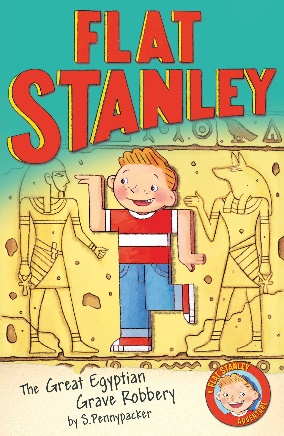 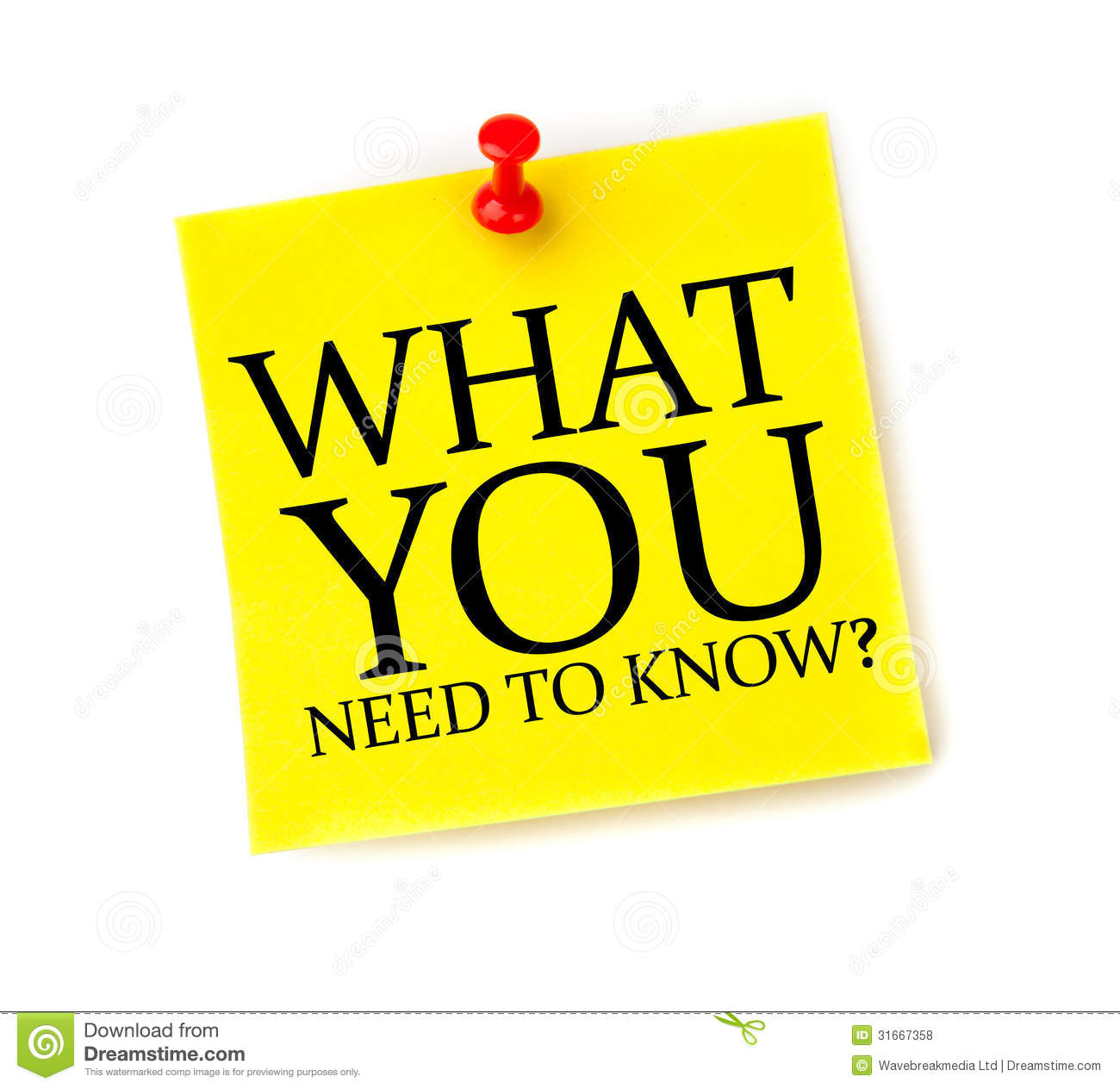 For support you can:Ask the teacher at the end of a Zoom live learning session2. Email ML-admin@vennacademy.org For support you can:Ask the teacher at the end of a Zoom live learning session2. Email ML-admin@vennacademy.org If you are struggling to get connected or have lost your passwords, we can help! Email ML-admin@vennacademy.orgIf you are struggling to get connected or have lost your passwords, we can help! Email ML-admin@vennacademy.orgKey text LearningEnglish9.15am Zoom CallMaths11.00am Zoom CallMaths11.00am Zoom CallFoundation Subjects1.15pm Zoom callStory Time Zoom2:45pm Zoom CallMondayDate: 25th Jan 2021Shared Reading – read the next chapter of Flat Stanley (The Mission) and text mark.English –  Identify the features of an explanation text. Then, let’s have a go at planning one. Join Zoom Meetinghttps://zoom.us/j/91004530830?pwd=WiszM2tBbGVvcjVkcUZYUVJnelZUUT09Meeting ID: 910 0453 0830Passcode: 2zki5Z  Maths –Counting and groupingJoin Zoom Meetinghttps://zoom.us/j/96001086712?pwd=OElHZUdRc2pEWXlaWkRzL3I2NUp2QT09Meeting ID: 960 0108 6712Passcode: V5vaNU Maths –Counting and groupingJoin Zoom Meetinghttps://zoom.us/j/96001086712?pwd=OElHZUdRc2pEWXlaWkRzL3I2NUp2QT09Meeting ID: 960 0108 6712Passcode: V5vaNUHistory – the process of mummification Join Zoom Meetinghttps://zoom.us/j/97384980265?pwd=VjdDSUsrZFhEK2xPdFRSWTZwb0kxUT09Meeting ID: 973 8498 0265Passcode: 6wcY0EMiss Hicking will read a story or non-fiction book  Join Zoom Meetinghttps://zoom.us/j/94440627767?pwd=ckVRZ1FYVzVkd0FZYUZIQ2gwWnhLQT09Meeting ID: 944 4062 7767Passcode: 55uQ58TuesdayDate: 26th Jan 2021Shared Reading – Match the words to the definitions (meanings)English – Write an explanation text. Join Zoom Meetinghttps://zoom.us/j/91004530830?pwd=WiszM2tBbGVvcjVkcUZYUVJnelZUUT09Meeting ID: 910 0453 0830Passcode: 2zki5Z Maths –Place valueJoin Zoom Meetinghttps://zoom.us/j/96001086712?pwd=OElHZUdRc2pEWXlaWkRzL3I2NUp2QT09Meeting ID: 960 0108 6712Passcode: V5vaNUMaths –Place valueJoin Zoom Meetinghttps://zoom.us/j/96001086712?pwd=OElHZUdRc2pEWXlaWkRzL3I2NUp2QT09Meeting ID: 960 0108 6712Passcode: V5vaNUScience – light and shadows Join Zoom Meetinghttps://zoom.us/j/97384980265?pwd=VjdDSUsrZFhEK2xPdFRSWTZwb0kxUT09Meeting ID: 973 8498 0265Passcode: 6wcY0ENo Zoom WednesdayDate: 27th Jan 2021Shared Reading – Looking Clue Thinking questionsEnglish - Write an explanation text. Join Zoom Meetinghttps://zoom.us/j/91004530830?pwd=WiszM2tBbGVvcjVkcUZYUVJnelZUUT09Meeting ID: 910 0453 0830Passcode: 2zki5ZMaths – Regrouping Join Zoom Meetinghttps://zoom.us/j/96001086712?pwd=OElHZUdRc2pEWXlaWkRzL3I2NUp2QT09Meeting ID: 960 0108 6712Passcode: V5vaNUMaths – Regrouping Join Zoom Meetinghttps://zoom.us/j/96001086712?pwd=OElHZUdRc2pEWXlaWkRzL3I2NUp2QT09Meeting ID: 960 0108 6712Passcode: V5vaNUPSHE SpellingsJoin Zoom Meetinghttps://zoom.us/j/97384980265?pwd=VjdDSUsrZFhEK2xPdFRSWTZwb0kxUT09Meeting ID: 973 8498 0265Passcode: 6wcY0EMiss Hicking will read a story or non-fiction book  Join Zoom Meetinghttps://zoom.us/j/94440627767?pwd=ckVRZ1FYVzVkd0FZYUZIQ2gwWnhLQT09Meeting ID: 944 4062 7767Passcode: 55uQ58ThursdayDate: 28th Jan 2021Shared Reading – predict what happens next. English – Proof-read. Edit and improve our work. Join Zoom Meetinghttps://zoom.us/j/91004530830?pwd=WiszM2tBbGVvcjVkcUZYUVJnelZUUT09Meeting ID: 910 0453 0830Passcode: 2zki5ZMaths – Build and adjust Join Zoom Meetinghttps://zoom.us/j/96001086712?pwd=OElHZUdRc2pEWXlaWkRzL3I2NUp2QT09Meeting ID: 960 0108 6712Passcode: V5vaNUMaths – Build and adjust Join Zoom Meetinghttps://zoom.us/j/96001086712?pwd=OElHZUdRc2pEWXlaWkRzL3I2NUp2QT09Meeting ID: 960 0108 6712Passcode: V5vaNUNo ZoomNo ZoomFridayDate: 29th Jan 2021Shared Reading – ‘Mummies and Science’ read and answer the questions English – Read to a friend. Write up neat. Join Zoom Meetinghttps://zoom.us/j/91004530830?pwd=WiszM2tBbGVvcjVkcUZYUVJnelZUUT09Meeting ID: 910 0453 0830Passcode: 2zki5ZMaths – Consolidate what we have learnt this week. Practice times tables. Join Zoom Meetinghttps://zoom.us/j/96001086712?pwd=OElHZUdRc2pEWXlaWkRzL3I2NUp2QT09Meeting ID: 960 0108 6712Passcode: V5vaNUMaths – Consolidate what we have learnt this week. Practice times tables. Join Zoom Meetinghttps://zoom.us/j/96001086712?pwd=OElHZUdRc2pEWXlaWkRzL3I2NUp2QT09Meeting ID: 960 0108 6712Passcode: V5vaNUArt – sketching a self-portrait Join Zoom Meetinghttps://zoom.us/j/97384980265?pwd=VjdDSUsrZFhEK2xPdFRSWTZwb0kxUT09Meeting ID: 973 8498 0265Passcode: 6wcY0EMiss Hicking will read a story or non-fiction book  Join Zoom Meetinghttps://zoom.us/j/94440627767?pwd=ckVRZ1FYVzVkd0FZYUZIQ2gwWnhLQT09Meeting ID: 944 4062 7767Passcode: 55uQ58Additional learning throughout the weekFeel free to complete as much of your CGP learning books in all subjects. If you have questions, want help or feedback on pages you have tried alone without being set the pages please email or ask on Zoom. Explore Purple Mash. I will keep sending 2-do’sLog into Espresso where there a lots of videos and tutorials to find out more about what you are learningHave you tried Youtube drawing tutorials- these guide you through a lot of cool things to draw in easy step by step guides. Have a go these are great fun! Look at BBC Bitesize where there a lots of games and activities linked to learning. Also look at CBBC who are showing lessons and activities daily between 9.00am and 12.00pm and also through iPlayer.Creative task! Use any medium you have available (colours, paints or if you don’t have access you can use Sketchpad 5.1 - Draw, Create, Share!) or 2create to explore the art activity. Please take pictures and share your work on Twitter, upload to Purple Mash or email them to us at …Go onto Super Movers and practice times tables! Happy Learning!  Additional learning throughout the weekFeel free to complete as much of your CGP learning books in all subjects. If you have questions, want help or feedback on pages you have tried alone without being set the pages please email or ask on Zoom. Explore Purple Mash. I will keep sending 2-do’sLog into Espresso where there a lots of videos and tutorials to find out more about what you are learningHave you tried Youtube drawing tutorials- these guide you through a lot of cool things to draw in easy step by step guides. Have a go these are great fun! Look at BBC Bitesize where there a lots of games and activities linked to learning. Also look at CBBC who are showing lessons and activities daily between 9.00am and 12.00pm and also through iPlayer.Creative task! Use any medium you have available (colours, paints or if you don’t have access you can use Sketchpad 5.1 - Draw, Create, Share!) or 2create to explore the art activity. Please take pictures and share your work on Twitter, upload to Purple Mash or email them to us at …Go onto Super Movers and practice times tables! Happy Learning!  Additional learning throughout the weekFeel free to complete as much of your CGP learning books in all subjects. If you have questions, want help or feedback on pages you have tried alone without being set the pages please email or ask on Zoom. Explore Purple Mash. I will keep sending 2-do’sLog into Espresso where there a lots of videos and tutorials to find out more about what you are learningHave you tried Youtube drawing tutorials- these guide you through a lot of cool things to draw in easy step by step guides. Have a go these are great fun! Look at BBC Bitesize where there a lots of games and activities linked to learning. Also look at CBBC who are showing lessons and activities daily between 9.00am and 12.00pm and also through iPlayer.Creative task! Use any medium you have available (colours, paints or if you don’t have access you can use Sketchpad 5.1 - Draw, Create, Share!) or 2create to explore the art activity. Please take pictures and share your work on Twitter, upload to Purple Mash or email them to us at …Go onto Super Movers and practice times tables! Happy Learning!  Additional learning throughout the weekFeel free to complete as much of your CGP learning books in all subjects. If you have questions, want help or feedback on pages you have tried alone without being set the pages please email or ask on Zoom. Explore Purple Mash. I will keep sending 2-do’sLog into Espresso where there a lots of videos and tutorials to find out more about what you are learningHave you tried Youtube drawing tutorials- these guide you through a lot of cool things to draw in easy step by step guides. Have a go these are great fun! Look at BBC Bitesize where there a lots of games and activities linked to learning. Also look at CBBC who are showing lessons and activities daily between 9.00am and 12.00pm and also through iPlayer.Creative task! Use any medium you have available (colours, paints or if you don’t have access you can use Sketchpad 5.1 - Draw, Create, Share!) or 2create to explore the art activity. Please take pictures and share your work on Twitter, upload to Purple Mash or email them to us at …Go onto Super Movers and practice times tables! Happy Learning!  Additional learning throughout the weekFeel free to complete as much of your CGP learning books in all subjects. If you have questions, want help or feedback on pages you have tried alone without being set the pages please email or ask on Zoom. Explore Purple Mash. I will keep sending 2-do’sLog into Espresso where there a lots of videos and tutorials to find out more about what you are learningHave you tried Youtube drawing tutorials- these guide you through a lot of cool things to draw in easy step by step guides. Have a go these are great fun! Look at BBC Bitesize where there a lots of games and activities linked to learning. Also look at CBBC who are showing lessons and activities daily between 9.00am and 12.00pm and also through iPlayer.Creative task! Use any medium you have available (colours, paints or if you don’t have access you can use Sketchpad 5.1 - Draw, Create, Share!) or 2create to explore the art activity. Please take pictures and share your work on Twitter, upload to Purple Mash or email them to us at …Go onto Super Movers and practice times tables! Happy Learning!  Additional learning throughout the weekFeel free to complete as much of your CGP learning books in all subjects. If you have questions, want help or feedback on pages you have tried alone without being set the pages please email or ask on Zoom. Explore Purple Mash. I will keep sending 2-do’sLog into Espresso where there a lots of videos and tutorials to find out more about what you are learningHave you tried Youtube drawing tutorials- these guide you through a lot of cool things to draw in easy step by step guides. Have a go these are great fun! Look at BBC Bitesize where there a lots of games and activities linked to learning. Also look at CBBC who are showing lessons and activities daily between 9.00am and 12.00pm and also through iPlayer.Creative task! Use any medium you have available (colours, paints or if you don’t have access you can use Sketchpad 5.1 - Draw, Create, Share!) or 2create to explore the art activity. Please take pictures and share your work on Twitter, upload to Purple Mash or email them to us at …Go onto Super Movers and practice times tables! Happy Learning!  